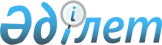 О внесении дополнений в совместный приказ Министра юстиции Республики Казахстан от 12 ноября 1998 года N 121, Генерального прокурора Республики Казахстан от 1 декабря 1998 года N 1043 ца, Председателя Комитета национальной безопасности Республики Казахстан от 8 декабря 1998 года N 73, Министра финансов Республики Казахстан от 22 декабря 1998 года N 598, Министра внутренних дел Республики Казахстан от 2 декабря 1998 года N 429, Министра государственных доходов Республики Казахстан от 28 декабря 1998 года N 111 "Об утверждении Инструкции "О порядке изъятия, учета, хранения, передачи и уничтожения вещественных доказательств, документов по уголовным делам, гражданским делам и делам об административных правонарушениях судом, органами прокуратуры, предварительного следствия, дознания и судебной экспертизы"Совместный приказ Председателя Агентства Республики Казахстан по борьбе с экономической коррупционной преступностью от 28 сентября 2007 года N 138, Генерального прокурора Республики Казахстан от 2 октября 2007 года N 41, Председателя Комитета национальной безопасности Республики Казахстан от 12 октября 2007 года N 179, Председателя Комитета по судебному администрированию при Верховном суде Республики Казахстан от 25 сентября 2007 года N 548-п, Министра внутренних дел Республики Казахстан от 27 сентября 2007 года N 390, Министра финансов Республики Казахстан от 9 октября 2007 года N 344, Министра юстиции Республики Казахстан от 8 октября 2007 года N 278. Зарегистрирован в Министерстве юстиции 13 ноября 2007 года N 4997



Агентство Республики Казахстан    Генеральная прокуратура



по борьбе с экономической и       Республики Казахстан



коррупционной преступностью       2 октября 2007 года N 41



(финансовой полиции)



от 28 сентября 2007 года N 138

Комитет национальной              Комитет по судебному



безопасности                      администрированию при



Республики Казахстан              Верховном суде



2 октября 2007 года N 179         Республики Казахстан



                                  25 сентября 2007 года



                                  N 548-п

Министерство внутренних дел       Министерство финансов



Республики Казахстан              Республики Казахстан



27 сентября 2007 года N 390       9 октября 2007 года N 344

Министерство юстиции



Республики Казахстан



8 октября 2007 года N 278




      В целях недопущения повторного оборота контрафактной продукции на рынке Казахстана, 

ПРИКАЗЫВАЕМ

:




      1. Внести в совместный 
 приказ 
 Министра юстиции Республики Казахстан от 12 ноября 1998 года N 121, Генерального прокурора Республики Казахстан от 1 декабря 1998 года N 1043 ца, Председателя Комитета национальной безопасности Республики Казахстан от 8 декабря 1998 года N 73, Министра финансов Республики Казахстан от 22 декабря 1998 года N 598, Министра внутренних дел Республики Казахстан от 2 декабря 1998 года N 429, Министра государственных доходов Республики Казахстан от 28 декабря 1998 года N 111 "Об утверждении Инструкции "О порядке изъятия, учета, хранения, передачи и уничтожения вещественных доказательств, документов по уголовным делам, гражданским делам и делам об административных правонарушениях судом, органами прокуратуры, предварительного следствия, дознания и судебной экспертизы" (зарегистрированный в Реестре государственной регистрации нормативных правовых актов за N 658), следующие дополнения:



      В 
 Инструкции 
 о порядке изъятия, учета, хранения, передачи и уничтожения вещественных доказательств, документов по уголовным делам, гражданским делам и делам об административных правонарушениях судом, органами прокуратуры, предварительного следствия, дознания и судебной экспертизы, утвержденной указанным совместным приказом:



      дополнить пунктом 75-1 следующего содержания:



      "75-1. Уничтожение контрафактной продукции производится судебным исполнителем в присутствии сотрудника органов юстиции путем термического, химического, механического либо иного воздействия. Способ уничтожения определяется судебным исполнителем по согласованию с органами здравоохранения и охраны окружающей среды.



      Акт об уничтожении приобщается к делу.".




      2. Настоящий совместный приказ вводится в действие со дня официального опубликования.

      

Председатель Агентства




      

Республики Казахстан




      

по борьбе с экономической




      

и коррупционной преступностью




      

(финансовая полиция)


      

Генеральный прокурор




      

Республики Казахстан


      

Председатель Комитета




      

национальной безопасности




      

Республики Казахстан


      

Председатель Комитета




      

по судебному администрированию




      

при Верховном суде




      

Республики Казахстан


      

Министр внутренних дел




      

Республики Казахстан


      

Министр финансов




      

Республики Казахстан


      

Министр юстиции




      

Республики Казахстан


					© 2012. РГП на ПХВ «Институт законодательства и правовой информации Республики Казахстан» Министерства юстиции Республики Казахстан
				